Publicado en País Vasco el 11/05/2021 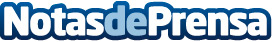 'Espías de Sangre', la novela innovadora que premia a sus lectores con 10.000 eurosLa novela irrumpe uniendo primicia histórica, innovación y premio sin precedentes. En el libro se encuentran varios hilos y cada uno es una novedad, una noticia. Un primer hilo, el premio, un libro lanza un concurso para lectores con una recompensa histórica de 10.000 euros. Un segundo hilo, la asombrosa historia basada en hechos reales que descubre esta novela y abre en primicia para los lectores una caja llena de secretos acontecidos en el s.XXDatos de contacto:Ysaac M. de Txiquerra686 19 07 18 Nota de prensa publicada en: https://www.notasdeprensa.es/espias-de-sangre-la-novela-innovadora-que Categorias: Nacional Historia Literatura Sociedad País Vasco Entretenimiento Premios http://www.notasdeprensa.es